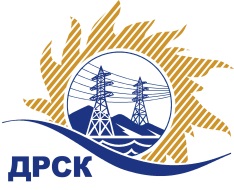 Акционерное Общество«Дальневосточная распределительная сетевая  компания»Протокол заседания Закупочной комиссии по вскрытию поступивших конвертовг. БлаговещенскСпособ и предмет закупки: открытый одноэтапный электронный конкурс (b2b-energo.ru) без предварительного квалификационного отбора «Комплексное энергетическое обследование объектов АО "Дальневосточная распределительная сетевая компания", закупка 293 р. 9 ГКПЗ 2016 г. ПРИСУТСТВОВАЛИ: 2 члена  постоянно действующей Закупочной комиссии АО «ДРСК» 2 уровняИнформация о результатах вскрытия конвертов:В адрес Организатора закупки поступили 5 (пять) Заявок на участие в закупке, конверты с которыми были размещены в электронном виде на Торговой площадке Системы www.b2b-energo.ru.Вскрытие конвертов было осуществлено в электронном сейфе Организатора закупки на Торговой площадке Системы www.b2b-energo.ru. автоматически.Дата и время начала процедуры вскрытия конвертов с заявками участников: 16:00 (время местное) 28.12.2015г.Место проведения процедуры вскрытия конвертов с заявками участников: Торговая площадка Системы www.b2b-energo.ruВ конвертах обнаружены заявки следующих участников:Ответственный секретарь Закупочной комиссии 2 уровня АО «ДРСК»	М.Г. ЕлисееваТ.В. Коротаева397-205№  196/ПрУ-В028.12.2015№п/пНаименование Участника закупки и его адресЦена заявки на участие в закупке1АО «НИИЭС» (125362, г. Москва, Строительный проезд, 7А)В заявке отсутствует оферта 2ООО «Предприятие группы «Городской центр экспертиз»- «Городской центр экспертиз-энергетика» (192102, г. Санкт-Перетрбург, Фрунзенский р-н, ул. Бухарестская, д. 6)14 897 624,58 руб. без учета НДС17 579 197,00 руб. с учетом НДС3ООО « Межрегиональный инженерно-энергетический центр Энерго» (117105, Россия, г. Москва, Варшавское шоссе, дом 33 строение 12 помещение 8)22 593 363,04 руб. без учета НДС26 660 168,39 руб. с учетом НДС4ООО «ЭнергоЦентр» (143409, МО, г. Красногорск, ул. Железнодорожная, д. 26)12 500 000,00 руб. без учета НДС14 750 000,00 руб. с учетом НДС5ООО «Энергоэффективные технологии» (610035, Россия, Кировская обл., г. Киров, Мелькомбинатовский пр., д. 7, оф. 201)18 500 000,00 руб. без учета НДС21 830 000,00 руб. с учетом НДС